Publicado en Sevilla el 27/10/2022 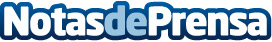 Las recetas españolas triunfan en la comida a domicilioRobles MicMic se hace eco de la información aportada por el portal web Food Retail sobre las tendencias de cocina más demandadas en las apps de comida a domicilioDatos de contacto:Robles MicMic619 079 816Nota de prensa publicada en: https://www.notasdeprensa.es/las-recetas-espanolas-triunfan-en-la-comida-a Categorias: Gastronomía Andalucia Entretenimiento Restauración http://www.notasdeprensa.es